Promotion of trade opportunities**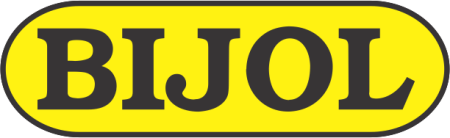 Promotion of trade opportunities**Search criteriaForest management - timber harvesting Country:SloveniaCompanyBIJOL D.O.O.Company address: Livarska cesta 17SLO- 2367 VuzenicaPhone:00386/2-87-90-156e-mail: info@bijol.sihome page web site: www.bijol.siAdditional data about companyMain activity  in accordance with NACE classification Size: Small companiesNumber of employees: 42Income: 7.400.000,00 EurExport share in income: 13,2 %Tradition since: 1996Main activity  in accordance with CPA classification: Description of the business needs/requirements:Description of the companyIndicate the main objectives of the cooperation: We would like to sell our product in the other prospective countries.Target regions and countries where a company exportsRight now, we mainly export to Austria and Germany but we would like to extend our export to all the countries with forest industry.